两当县丙洋商店三、投标一览表项目名称：两当县政府采购网上商城协议供货供应商补充征集项目项目编号：ldzfcg2023-002投标人名称（盖公章）：　　　　　　法定代表人或其授权的代理人(签字)：　　　　　　日 期：　　 年    月    日两当县华鑫商行二、投标一览表项目名称：两当县政府采购网上商城协议供货供应商补充征集项目项目编号：ldzfcg2023-002投标人名称（盖公章）：    两当县华鑫商行                          法定代表人或其授权的代理人(签字)：                 日期：      年     月     日两当县兰溪刻章工作室四、投标一览表项目名称：两当县政府采购网上商城协议供货供应商补充征集项目项目编号：ldzfcg2023-002投标人名称（盖公章）：法定代表人或其授权的代理人(签字)：日 期：2023年12月13日陇南万向实业发展有限公司第一包投标一览表项目名称：两当县政府采购网上商城协议供货供应商补充征集项目项目编号：ldzfcg2023-002投标人名称（盖公章）：陇南万向实业发展有限公司 法定代表人或其授权的代理人(签字)：             日 期：  2023年12月 26 日第二包投标一览表项目名称：两当县政府采购网上商城协议供货供应商补充征集项目项目编号：ldzfcg2023-002投标人名称（盖公章）：陇南万向实业发展有限公司 法定代表人或其授权的代理人(签字)：             日 期：  2023年12月 26 日第四包投标一览表项目名称：两当县政府采购网上商城协议供货供应商补充征集项目项目编号：ldzfcg2023-002投标人名称（盖公章）：陇南万向实业发展有限公司 法定代表人或其授权的代理人(签字)：             日 期：  2023年12月 26 日第五包投标一览表项目名称：两当县政府采购网上商城协议供货供应商补充征集项目项目编号：ldzfcg2023-002投标人名称（盖公章）：陇南万向实业发展有限公司 法定代表人或其授权的代理人(签字)：             日 期：  2023年12月 26 日西安鹏程网络科技有限公司第一包投标一览表项目名称：两当县政府采购网上商城协议供货供应商补充征集项目项目编号：ldzfcg2023-002投标人名称（盖公章）：西安鹏程网络科技有限公司法定代表人或其授权的代理人(签字)：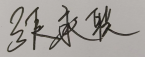 日 期：  2023  年 12  月  26 日第二包投标一览表项目名称：两当县政府采购网上商城协议供货供应商补充征集项目项目编号：ldzfcg2023-002投标人名称（盖公章）：西安鹏程网络科技有限公司法定代表人或其授权的代理人(签字)：日 期：  2023  年 12  月  26 日第四包投标一览表项目名称：两当县政府采购网上商城协议供货供应商补充征集项目项目编号：ldzfcg2023-002投标人名称（盖公章）：西安鹏程网络科技有限公司法定代表人或其授权的代理人(签字)：日 期：  2023  年 12  月  26 日第五包投标一览表项目名称：两当县政府采购网上商城协议供货供应商补充征集项目项目编号：ldzfcg2023-002投标人名称（盖公章）：西安鹏程网络科技有限公司法定代表人或其授权的代理人(签字)：日 期：  2023  年 12  月  26 日陕西遁甲云商贸有限公司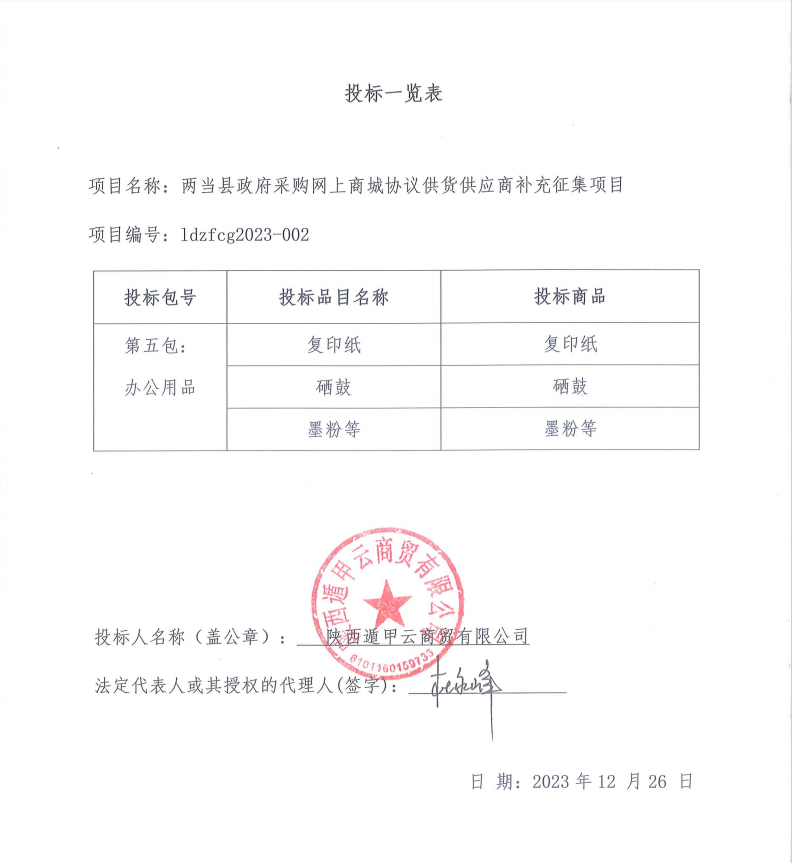 两当县广香档案服务中心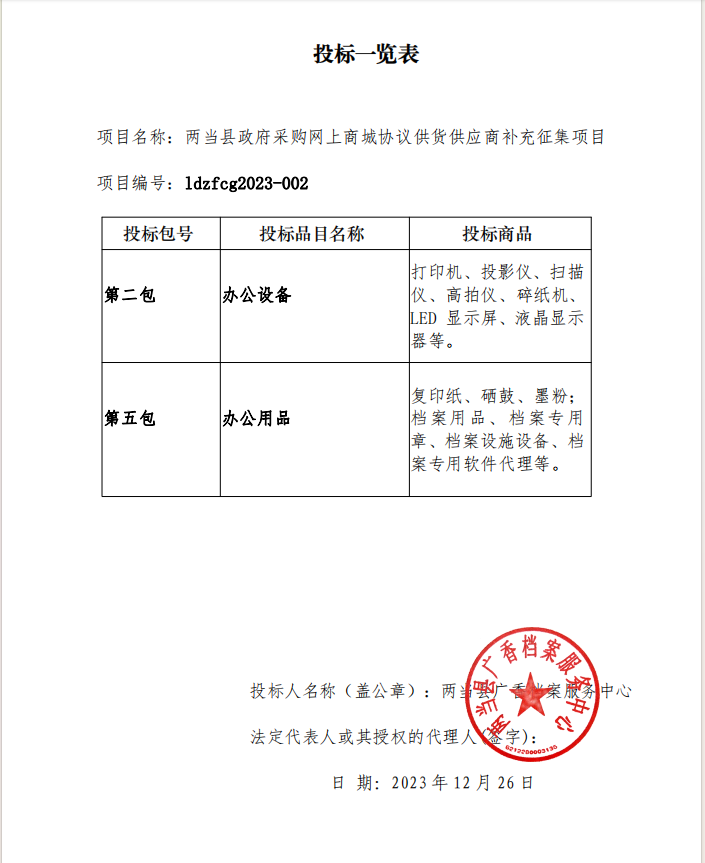 商品分类品目名称商品第五包：办公用品复印纸复印纸第五包：办公用品硒鼓硒鼓第五包：办公用品墨粉等墨粉等投标包号投标品目名称投标商品第五包复印纸复印纸第五包硒鼓硒鼓第五包墨粉等墨粉等投标包号投标品目名称投标商品第五包：办公用品复印纸复印纸第五包：办公用品硒鼓硒鼓第五包：办公用品墨粉等墨粉等投标包号投标品目名称投标商品第一包：信息化设备服务器服务器第一包：信息化设备防火墙防火墙投标包号投标品目名称投标商品第二包：办公设备打印机打印机第二包：办公设备复印机复印机第二包：办公设备投影仪投影仪第二包：办公设备多功能一体机多功能一体机第二包：办公设备LED 显示屏LED 显示屏第二包：办公设备触控一体机触控一体机第二包：办公设备扫描仪扫描仪第二包：办公设备碎纸机碎纸机第二包：办公设备液晶显示器液晶显示器投标包号投标品目名称投标商品第四包：电气设备：不间断电源不间断电源第四包：电气设备：空调机空调机投标包号投标品目名称投标商品第五包：办公用品复印纸复印纸第五包：办公用品硒鼓硒鼓第五包：办公用品墨粉等墨粉等投标包号投标品目名称投标商品第一包：信息化设备服务器服务器第一包：信息化设备防火墙防火墙商品分类品目名称商品第二包：办公设备打印机打印机第二包：办公设备复印机复印机第二包：办公设备投影仪投影仪第二包：办公设备多功能一体机多功能一体机第二包：办公设备LED 显示屏LED 显示屏第二包：办公设备触控一体机触控一体机第二包：办公设备扫描仪扫描仪第二包：办公设备碎纸机碎纸机第二包：办公设备液晶显示器液晶显示器商品分类品目名称商品第四包：电气设备不间断电源不间断电源第四包：电气设备空调机空调机商品分类品目名称商品第五包：办公用品复印纸复印纸第五包：办公用品硒鼓硒鼓第五包：办公用品墨粉等墨粉等